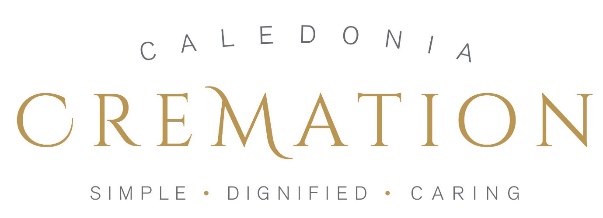 REGISTER OF WISHES REGARDING THE FUNERAL OF:NAME: 		_______________________________________________________________ADDRESS:	_______________________________________________________________	________________________________________________________________	________________________________________________________________This document is intended to provide those planning my funeral with some guidelines to work with.  My hope is that it will minimise any distress, confusion or disagreement about what I would like and how much to spend.  This is not a legal document.I hereby declare, being of sound mind, that the following choices reflect my wishes beyond my death.I would like to be directly cremated and have no service at the crematorium.My preference would be to use Caledonia Cremation for this aspect of my funeral process.  Caledonia Cremation is part of Caledonia Funeral Aid CIC – a social enterprise managed by Community Renewal Trust (SC566867 registered Orkney Street, G51 2BX)In the event that Caledonia Funeral Aid is no longer trading, I would ask those organising my funeral to seek out other funeral directors who offer direct cremation.I would like any memorial service organised by family and friends to be held: (Please strike out those that do not apply)in this specific venue/area:   ________________________________in an area where there is: ___________________________________at a venue decided upon my family and friendsother: _________________________________________________________I would like the service to be conducted by: (please specify a name if you have someone in mind)my local minister_________________________________________________a humanist or civil celebrant ___________________________________________other: __________________________________________________________I would like the service to:have a theme of _______________________________________________ be informal and funbe a celebration of my lifeother – please specify any wishes eg: attendees to wear bright colours, bring a red flower etc , (attach an extra page if necessary, signed) Any service could include the following songs, hymns, poems, readings:(again feel free to attach a list separately and sign it) ________________________________________________________________________________________________________________________________________________________________I would like my ashes to be:collected by a family member or friend and scattered in   _____________________________________ at an appropriate pointcollected by family or friends and scattered in a place of their choosingPlaced in the garden of remembrance of the crematorium in which I am cremated.other:   ________________________________________________________________My direct cremation will be funded by:savingsmy estatenext of kin/familyinsurance policy no: _________________________________________________held with__________________________________________________________other: ____________________________________________________________I also wish that: (please specify here any other wishes not addressed above or attach and sign any further outline of your wishes eg: regarding monies spent or any other detail that feels important to you) __________________________________________________________________________________________________________________________________________A copy of this document has also been placed with:NAME:ADDRESS:________________________________________________________________________________________________________________________________who is my: (lawyer, executor, family member – please specify) _________________________I confirm that the above pages and any attachments reflect my wishes beyond my death and that they are a useful guide for those planning my cremation and any separate memorial service.SIGNED: _____________________________________________________________________DATE:  ____________________________________________________________________We would appreciate you also answering the following question for research purposes.I choose direct cremation for  (place a tick next to those that apply) Philosophical reasonsEconomic reasonsOther: (please give details)Please keep a copy of this document with your important papers and, also give a copy to your next of kin or solicitor. We also recommend you send a signed copy to us for safe keeping at the address below.Caledonia Cremation, Pennywell Resource Centre, 31 Pennywell Road, EDINBURGH EH4 4PJOPTIONAL DONATIONOur Register of Wishes service is free, however we would like to suggest an optional donation of £25 which will help us to help us to cover our costs. If you are able to donate, please use one of the following methods and put ‘ROW’ followed by your surname in the reference so that we may match the payment up.By debit card online https://www.nowdonate.com/checkout/vm534e32259bap7vheh6By cheque to “Caledonia Funeral Aid CIC” posted to the address above.By bank transfer using details below. Account number: 00636754     Sort Code: 83-21-16    Bank: Royal Bank of Scotland PLCAccount name Caledonia Funeral Aid CICPlease note the donation is entirely optional and there is no pressure to make this payment. THANK YOU